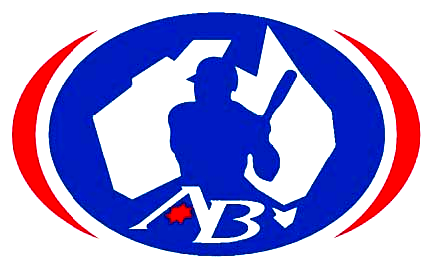 PitchersToday was our first game in the consolation round which sees the three bottom teams in each group combine to form a new group of six countries. Korea and Czech Republic were the other team in our group in the bottom three and you take your results from the games against those teams through with you into this consolation round. We beat Korea so we’re taking two points for that win into this round.You then play a further three games against the three bottom teams in the other group, and that was Chinese Taipei, Mexico and New Zealand. So at the end of the consolation round, you can determine 7th - 12th placing for the tournament.Today’s game was against Chinese Taipei, a 1.30pm start in what was the hottest day we’ve had here so far, with the temperature being 31 degrees at game time.We started the game in great fashion when Lyberopoulos and Shepherd hit singles to give us runners on first and second with one out. A baulk got them through to second and third, and then Evans drove a ball to right centre to bring in both runners and give us an early 2 – 0 lead. Evans was our starter and Chinese Taipei hit back straight away. Two walks, two hits and a throwing error resulted in three runs, and it was a 3 - 2 score line at the end of the 1st.In the 2nd, Cavill walked and Lyberopoulos got his second hit of the game to give us runners on first and second with one out but we failed to get anyone home. We got their first two hitters out in the 2nd innings, but a hit by pitch and two walks scored a run and another looked like scoring but a great relay throw from Fierenzi threw him out at the plate. They did it again in the 3rd when we again got their first two hitters out, but three consecutive hits and a poor pick off attempt saw them score twice. Mansfield relieved Evans and another base hit scored another run and they were now leading 7 - 2.We again got runners at first and second after Cavill got his second walk, and Lyberopoulos his third hit of the game, but again we left them out there. Their lead off hit a triple in the bottom of the 4th and he ended scoring to extend their lead to 8 - 2.The score was still the same when Walsh relieved Mansfield for the start of their 7th. He’d done a neat job giving up just the one run in 3.33 innings of work. Walsh kept them scoreless in both the 7th and 8th courtesy of some great defence, with a superb double play finishing the 7th, and Cavill throwing a tag up runner out at the plate from left field to end the 8th.We rallied slightly in the 9th when Fierenzi and Townsend singled but again we failed to score either of them.The final score was 8 - 2, which had been the score line after the 4th. Mansfield and Walsh pitched well, and along with some great defence, we were able to stem the flow of runs, but offensively we were disappointing. We’d scored two in the first and then no runs in the next eight innings. Lyberopoulos and Shepherd had got five out of of our eight hits, and Cavill had drawn three walks. Interestingly, they’d had a combined 18 hits and walks, and we’d had 14 of the same statistic, but they scored eight runs and we scored two. It shows that we are not doing a great job of converting our scoring opportunities into runs, something they were able to do far better than us.Tomorrow’s game is against New Zealand at 10.00am.Date:4 August 2016          Tournament:          Tournament:Under 15 World CupVenue:Taira Stadium, Iwaki,  JapanTaira Stadium, Iwaki,  JapanAUSTRALIA  vs.    CHINESE TAIPEI / Team1234567891011RHEVAustralia200000000283HChinese Taipei313100008131BatPosAt PlateHitsRBIsWalksSacsStolenBasesRunsScored1H. LyberopoulosCF53000002B. FierenziSS51010013C. ShepherdRF52010014T. HorneB. Townsend1BPH410100000000005L. EvansZ. MansfieldT. McKeeD. WalshPPPHP21111000200000000000000000006K. Jackson3B40010007C. BurkeC40000008B. CavillLF40030009D. Bannon2B4000000Innings PitchedKsHitsWalks / HPBRunsEarned RunsL. Evans2.6707377Z. Mansfield3.3313211D. Walsh2.0003000